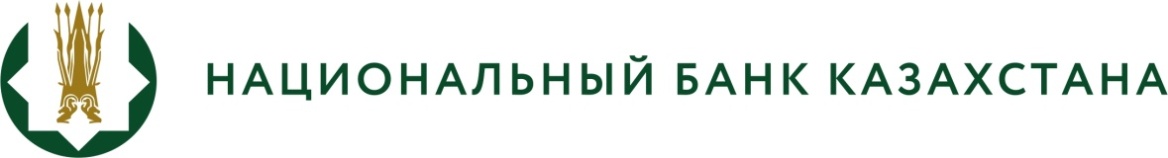 «Қазақстан Республикасы Ұлттық Банкі Басқармасының кейбір қаулыларына бірыңғай жинақтаушы зейнетақы қорының және бағалы қағаздар нарығы қатысушыларының есептілікті ұсыну мәселелері бойынша өзгерістер мен толықтырулар енгізу туралы» Қазақстан Ұлттық Банкінің Басқармасы қаулысының жобасынын әзірлеу туралыБАСПАСӨЗ-РЕЛИЗІ2023 ж. 12 сәуір                                                                                         Астана қ.	Қазақстан Ұлттық Банкі "Қазақстан Республикасы Ұлттық Банкі Басқармасының кейбір қаулыларына бірыңғай жинақтаушы зейнетақы қорының және бағалы қағаздар нарығы қатысушыларының есептілікті ұсыну мәселелері бойынша өзгерістер мен толықтырулар енгізу туралы" Қазақстан Республикасының Ұлттық Банкі Басқармасы қаулысының жобасын (бұдан әрі – қаулы жобасы) әзірлеу туралы хабарлайды.Қаулы жобасы брокерлер және/немесе дилерлер мен инвестициялық портфельді басқарушылардың есептілігін «Қазақстан Республикасының кейбір нормативтік құқықтық актілеріне бағалы қағаздар нарығын реттеу мен дамыту мәселелері бойынша өзгерістер мен толықтыру енгізу туралы» Қазақстан Республикасы Қаржы нарығын реттеу және дамыту агенттігі Басқармасының 2022 жылғы 23 қарашадағы № 106 қаулысына сәйкеске келтіру, сауда-саттықты ұйымдастырушы және клиринг ұйымы есептілік нысандарын оңтайландыру,  бірыңғай жинақтаушы зейнетақы қорының және ерікті жинақтаушы зейнетақы қорларының статистикалық есептілігін әкімшілік деректер санатына ауыстыру, «Қазақстан Республикасының кейбір заңнамалық актілеріне мемлекеттік жастар саясаты және әлеуметтік қамсыздандыру мәселелері бойынша өзгерістер мен толықтырулар енгізу туралы» Қазақстан Республикасы Заңының 11-тармағына сәйкес бірыңғай жинақтаушы зейнетақы қорының кейбір есептілік нысандарын 2024 жылғы 1 қаңтарға дейін тоқтата тұру, сондай-ақ құқықтық мониторинг шеңберінде анықталған кемшіліктерді жою мақсатында әзірленді.Қаулы жобасының толық мәтінімен ашық нормативтік құқықтық актілердің ресми интернет-порталында танысуға болады: https://legalacts.egov.kz/npa/view?id=14491788.Толығырақ ақпаратты БАҚ өкілдері мына телефон бойынша алуына болады:+7 (7172) 775 205e-mail: press@nationalbank.kzwww.nationalbank.kz